YOUR NAMESOFTWARE TEST ENGINEERPhone:	XXXXXXXXXXXAddress:	Full AddressEmail:	xyz@gmail.comHaving an ability to test the software manually or automation using selenium.EXPERIENCECompany Name-1 (Presently working)Quality Assurance engineerAn organization working in Software Testing.We use Agile Methodology to provide world class services. Worked on API and IVR also.ABCTechnologiesSoftware Test EngineerJuly 2015 - august 2017An organization working in Software development and Testing. We used Agile Methodology to provide world class services. Extensive experience on Testing of Web application under validated environment.EDUCATION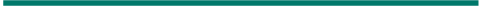 ABC Institute of TechnologyBachelors in Information Technology Completed B. tech in Information Technology scored 65%.2010 to 2014SKILLSManual Testing:Proficiency in Software Testing. Working knowledge of SDLC and STLC.Working Knowledge of Black box testing, Smoke, Adhoc, Functional, Integration, System, Performance, Compatibility, Usability, exploratory, Regression Testing.Working knowledge of making Test Plans & Test cases.Working Knowledge of Writing, Execution and Reviewing of Test case.Test case creation Using Jira. Created Test cycles for Smoke, Sanity and Regression.Worked according to the Process flow/ Flow code.Performed Testing on different servers. Bug Report for Angular, Mobile and API.Retesting of bugs according to the Bug life cycle.Worked on Agile Methodology. Worked on IVR tool.API Testing:Proficiency in Postman Tool. Knowledge of Rest API & Post API.Knowledge of Swagger Docs to Run and manage the API documents.Knowledge of API status.Sound knowledge of REST Assured.SQL:Good understanding of RDBMS concepts.Knowledge of DDL, DML, TCL.Knowledge of SQL Clause.Knowledge of Joins.Ability to write queries.Technical Tools skills:Defect tracking tool Atlassian JIRA.Working knowledge of  zephyr for test creation.Working knowledge of IVR tool.Postman.MS-Excel, MS-Word, MS-Power point.PROJECTSProject Name	March2018Prject DescriptionBelow mention testing basically I have done in this project.Functional testing by Integration testing. System testing. Adhoc testing.Compatibility & cross browser testing. Smoke Testing.Sanity Testing. Regression Testing.IVR TestingAPI Testing(POSTMAN & Swagger docs)Project NameProject DescriptionTest Android driver and Android user. Test web admin panel.Test website.Test API. In this project I have done manual testing on mobile app and web testing on Admin panel. [UI testing].Project name.Technology: PHP-MYSQL, CRM Based.Project Description.  Project NameProject DescriptionBelow mention testing basically I have done in this project.Functional testing.Integration testing.System testing.Adhoc testing.Compatibility & cross browser testing.Role & Responsibilities:Involved in designing Test cases.Involved in review of test cases. Test execution and QA deliverable. Involved in Functional Testing by verifying all text fields.Involved in Integration Testing by checking data flow between different modules. Involved in End to End testing whether software handles all business scenarios.Involved in Compatibility Testing using different OS like w7, w8 in different browsers like IE, Mozilla, Chrome.Involved in finding defects and preparing defect reports.Attending defect meetings& discuss/arrive at the conclusion on defects/status. Grooming of new joiners.Interacting with development team and client.Handled the project with the team members and managed the project status report in a daily basis. Coordinated with development team for bug fixes and Preparation of Test Execution Report.Defect management of the project is carried out efficiently.Discuss the project status, issues and defect report to the client in a daily basis.LANGUAGESEnglish (Full professional proficiency), Hindi(Full professional proficiency)PERSONAL DETAILSName: Your NameDOB: Father's Name: Mother's Name: I hereby declare that the above - mentioned information is correct up to my knowledge and I bear the responsibility for the correctness of the above-mentioned particulars.Your Name